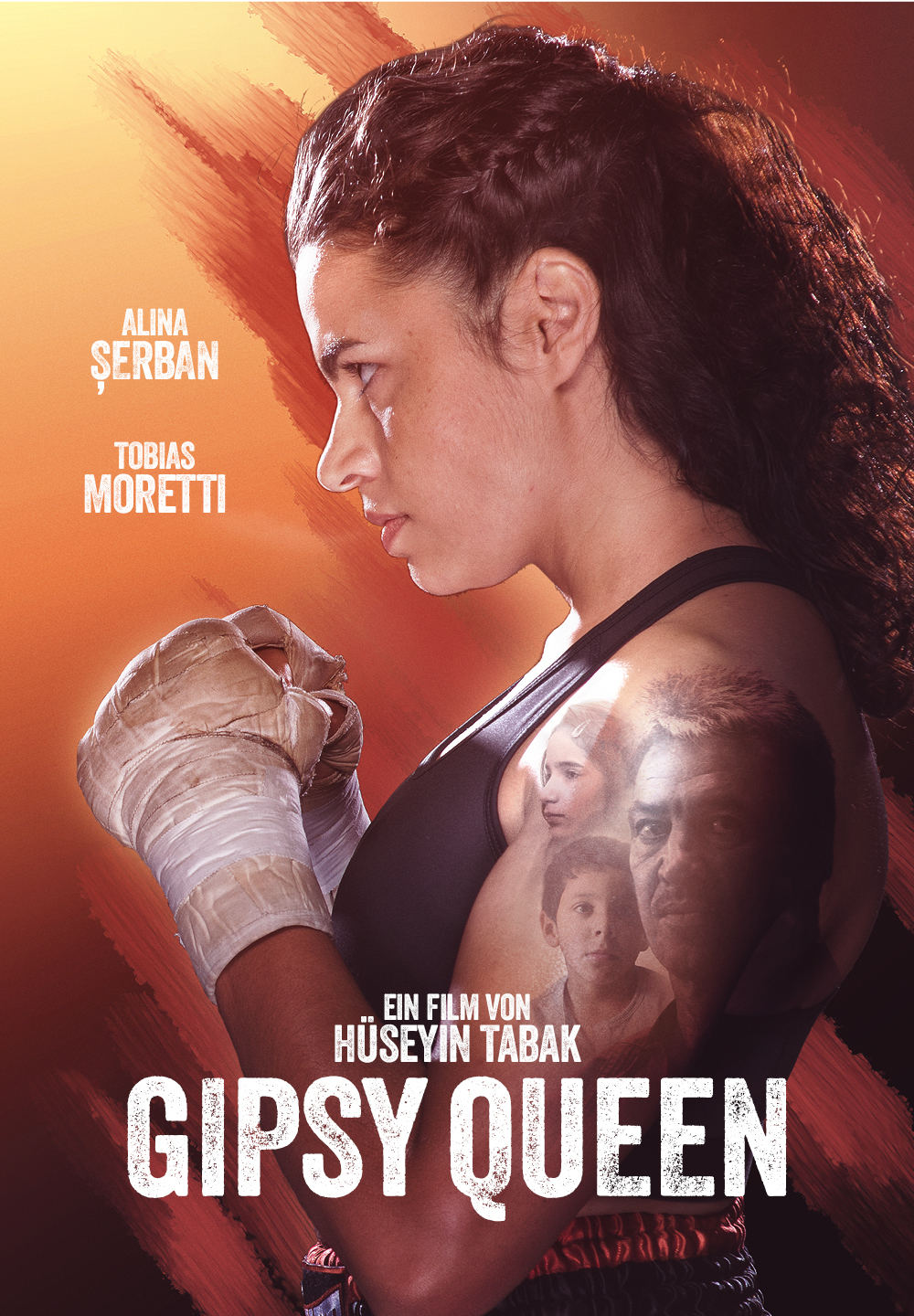 Fact Sheetab 22. April 2021 als Downloadab 29. April 2021 als Video on Demand Hauptdarsteller / CreditsRollenname	SchauspielerAli 				Alina ȘerbanTanne 				Tobias MorettiMary 				Irina KurbanovaGloria 				Catrin StriebeckEsmeralda			Sarah Carcamo VallejosMateo				Aslan Yilmaz TabakUdo 		Aleksandar Jovanovic Credits Buch und Regie	Hüseyin TabakProduktion	Danny Krausz, Kurt StockerInhaltAli (Neuentdeckung Alina Şerban) hat das Herz einer Löwin. Mit eisernem Willen bringt die Ex-Boxerin und alleinerziehende Mutter sich und ihre beiden Kinder mit einem Putzjob in der berühmten St. Pauli-Kneipe »Ritze« über die Runden. Sie ist erst vor kurzem nach Hamburg gekommen. Die junge Frau wurde von ihrem Vater aus ihrem rumänischen Roma-Dorf verstoßen, nachdem sie sich geweigert hatte, schwanger in den Boxring zu steigen. Der Schmerz über den Verlust von Heimat und Familie sitzt tief. Als sie eines Tages ihren Gefühlen an einem Boxsack in der „Ritze“ freien Lauf lässt, erkennt der Besitzer und Ex-Boxer Tanne (Tobias Moretti) sofort ihr Talent und nimmt sie unter seine Fittiche. Doch für die Rückkehr in den Ring zahlt Ali einen hohen Preis…Pressezitate„Gipsy Queen ist ein zupackender, wuchtiger Film, der getragen wird von einer beeindruckenden Hauptdarstellerin." – ARD ttt„Ein Film, der mit voller Wucht ins Herz trifft." – NDR„Ein verdienter Lucky Punch!" – Hamburger Abendblatt„Ein packendes Underdog-Drama, getragen von einer großartigen Alina Serban." – 3sat KinoKino„Hüseyin Tabaks Außenseitergeschichte ist berührend und wuchtig. Ein Volltreffer!" – Spielfilm.deKey FactsSensibles wie kraftvolles Drama mit der Newcomerin Alina Șerban in der Hauptrolle, die für ihre Darstellung für den Deutschen Filmpreis nominiert worden ist. Für Buch und Regie zeichnet Hüseyin Tabak (DEINE SCHÖNHEIT IST NICHTS WERT, DAS PFERD AUF DEM BALKON) verantwortlich, der kürzlich die Dreharbeiten zu OSKARS KLEID von und mit Florian David Fitz beendet hat. Vielfach nominiertes und ausgezeichnetes Drama (Tallinn Black Nights Film Festival, Österreicher Filmpreis, Deutscher Filmpreis, Deutscher Schauspielpreis, Günter Rohrbach-Preis, Kirchliches Filmfestival Recklinghausen etc.).Originaltitel:Gipsy QueenGenre:DramaKategorie:SpielfilmProduktionsland:Österreich / Deutschland Produktionsjahr:2019Kinostart:25.06.2020Box Office: € 26.945 / Besucher: 3.658  (Stand: 09.02.2021)HE Start:22.04.2021 in DeutschlandFSK:12Label:Majestic Home Entertainment im Vertrieb von Paramount Home Entertainment